Ogólnopolskie seminarium Polskiego Towarzystwa Ewangelickiego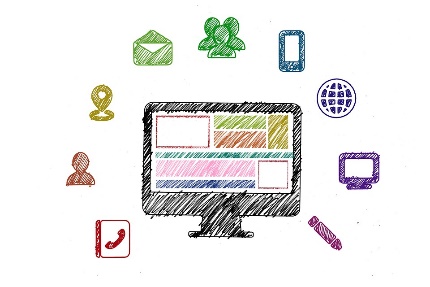 Media ewangelickieczy ewangelicy w mediach?Łódź, 21-23 kwietnia 2023 r.Formularz rejestracyjny seminarium Media ewangelickie czy ewangelicy w mediach?Łódź, 21-23 kwietnia 2023 r., Parafia Ewangelicko-Augsburska św. Mateusza w Łodzi, ul. Piotrkowska 283Rejestruję swój udział w seminarium:Imię i nazwisko: . . . . . . . . . . . . . . . . . . . . . . . . . . . . . . . . . . . . . . . . . . . . . . . . .Telefon / e-mail: . . . . . . . . . . . . . . . . . . . . . . . . . . . . . . . . . . . . . . . . . . . . . . . .(Prosimy o zaznaczenie wybranej opcji z pomocą znaku „X”)  Pobyt piątek 21.04 – niedziela 23.04  z kolacją w Centrum Szkoleniowo-Konferencyjnym (CSK) przy ul. Rogowskiej w Łodzi – koszt 350 zł(w cenie: kolacja w CSK 21.04, 2 noclegi w pokoju 2-osobowym, śniadanie w CSK 22.04, obiad w Parafii św. Mateusza, przerwy kawowe, kolacja w Parafii św. Mateusza, śniadanie w CSK 23.04)Uwaga: Liczba oferowanych miejsc noclegowych jest ograniczona. W przypadku wyczerpania się puli zarezerwowanych miejsc noclegowych zastrzegamy sobie prawo do niedokonania ich rezerwacji i obniżenia opłaty za konferencję do kwoty 100 zł.  Pobyt sobota 22.04 – niedziela 23.04  ze śniadaniem w Centrum Szkoleniowo-Konferencyjnym (CSK) przy ul. Rogowskiej – koszt 250 zł(w cenie: śniadanie w CSK 22.04, obiad w Parafii św. Mateusza, przerwy kawowe, kolacja w Parafii św. Mateusza, 1 nocleg w pokoju 2-osobowym, śniadanie w CSK 23.04)  udział wyłącznie w konferencji – sobota 22.04 – koszt 100 zł(w cenie: obiad w Parafii św. Mateusza, przerwy kawowe, kolacja w Parafii św. Mateusza) Informacje noclegowe  pokój dwuosobowy. Nazwisko drugiej osoby:  . . . . . . . . . . . . . . . . . . . . . . . . . . . . . . . . . . . . . . . . . . .   pokój jednoosobowy (+40 zł za dobę) Deklaruję udział w wycieczce zaplanowanej w sobotę 22.04   tak  nieKuchnia  tradycyjna  wegetariańskaDane do przelewu:Polskie Towarzystwo EwangelickieZarząd Główny40-006 Katowice, ul. Warszawska 18konto bankowe: 28 8117 0003 0030 5815 2000 0010W tytule przelewu prosimy wpisać: Konferencja 2023 + NazwiskoFormularz zgłoszeniowy prosimy przesłać na adres: konferencja2023@ptew.org.pl do  31 marca 2023 r.